** v prípade PO v súlade s výpisom z OR SR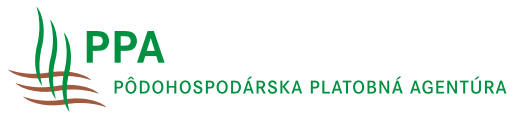 Príloha k žiadosti o stiahnutie                                                          k Platbe na viazané priame platbyPríloha k žiadosti o stiahnutie                                                          k Platbe na viazané priame platbyPríloha k žiadosti o stiahnutie                                                          k Platbe na viazané priame platbyPríloha k žiadosti o stiahnutie                                                          k Platbe na viazané priame platbyPríloha k žiadosti o stiahnutie                                                          k Platbe na viazané priame platbyPríloha k žiadosti o stiahnutie                                                          k Platbe na viazané priame platbyPríloha k žiadosti o stiahnutie                                                          k Platbe na viazané priame platbyRegistračné číslo žiadostiRegistračné číslo žiadostiZoznam vybraných kategórií na výkrm hovädzieho dobytkaZoznam vybraných kategórií na výkrm hovädzieho dobytkaZoznam vybraných kategórií na výkrm hovädzieho dobytkaZoznam vybraných kategórií na výkrm hovädzieho dobytkaZoznam vybraných kategórií na výkrm hovädzieho dobytkaZoznam vybraných kategórií na výkrm hovädzieho dobytkaZoznam vybraných kategórií na výkrm hovädzieho dobytkaZoznam vybraných kategórií na výkrm hovädzieho dobytkaZoznam vybraných kategórií na výkrm hovädzieho dobytkaZoznam vybraných kategórií na výkrm hovädzieho dobytkaZoznam vybraných kategórií na výkrm hovädzieho dobytkaZoznam vybraných kategórií na výkrm hovädzieho dobytkaZoznam vybraných kategórií na výkrm hovädzieho dobytkaZoznam vybraných kategórií na výkrm hovädzieho dobytkaZoznam vybraných kategórií na výkrm hovädzieho dobytkaP.č.Číslo ušnej značkyČíslo ušnej značkyČíslo ušnej značkyČíslo ušnej značkyP.č.Číslo ušnej značkyČíslo ušnej značkyČíslo ušnej značkyČíslo ušnej značkyVDVDVDVDVDVDVDVDVDVDVDVDVDVDVDVDVDVDVDVDVDVDVDVDVDVDVDVDVDVDVDVDVDVDVDVDVDVDVDVDVDVDVDVDVDVDVDVDVDVDVDVDVDVDVDVDVDVDVDVDVDVDVDVDVDVDVDVDVDVDVDVDVDVDVDDátumDátumDátumDátumDátumPodpis**Podpis**Podpis**Podpis**Podpis**Podpis**ST-3bList/